IT-SERVICE-KONTINUITÄTSPLAN		 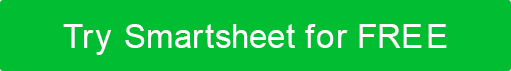 VorlageINHALTSVERZEICHNISUmfangServicebereich, Serviceangebote, Servicebereiche, die vom gefährdeten Service abhängenWIEDERHERSTELLUNGSZIELERECOVERY TIME OBJECTIVE (RTO)Die maximale Dauer von IT-Prozessen kann heruntergefahren werden, bevor sich die Störung auf das Unternehmen ausdrungen hatRECOVERY POINT OBJECTIVE (RPO)Das maximale Intervall des Datenverlusts seit dem letzten IT-Service-Backup, das das Unternehmen tolerieren kann, während es weiterhin mit normalen Geschäftsprozessen fortfahren kannRECOVERY-TeamSERVICE / ROLLE / FUNKTIONVerantwortungAbhängigkeitenERWARTETE REAKTIONSZEITWIEDERHERSTELLUNGSSTRATEGIEERSTWIEDERHERSTELLUNGALLGEMEINE WIEDERHERSTELLUNGSSTRATEGIEWIEDERHERSTELLUNGSSZENARIENDatenausfall, Critical Recovery Team ist nicht verfügbar, Business ist nicht zugänglichRÜCKKEHR ZUM BETRIEBDOKUMENTÄNDERUNGSPROTOKOLLVERSIONSVERLAUFVERSIONSVERLAUFVERSIONSVERLAUFVERSIONSVERLAUFVERSIONSVERLAUFVersionGENEHMIGT VONREVISIONSDATUMBESCHREIBUNG DER VERÄNDERUNGAutorVORBEREITET VONTitelDatumGENEHMIGT VONTitelDatumHaftungsausschlussArtikel, Vorlagen oder Informationen, die Smartsheet auf der Website zur Verfügung stellt, sind nur als Referenz verfügbar. Obwohl wir bestrebt sind, die Informationen auf dem neuesten Stand zu halten und zu korrigieren, geben wir keine Zusicherungen oder Garantien jeglicher Art, weder ausdrücklich noch stillschweigend, über die Vollständigkeit, Genauigkeit, Zuverlässigkeit, Eignung oder Verfügbarkeit in Bezug auf die Website oder die auf der Website enthaltenen Informationen, Artikel, Vorlagen oder zugehörigen Grafiken. Jedes Vertrauen, das Sie auf solche Informationen legen, erfolgt daher ausschließlich auf Ihr eigenes Risiko.